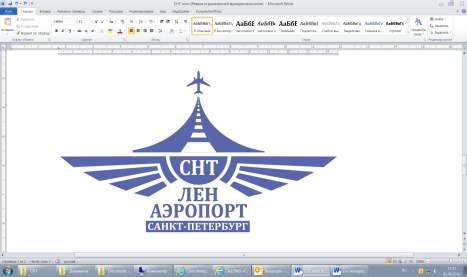 Садоводческое Некоммерческое Товарищество «Ленинградский аэропорт»(СНТ «ЛенАэропорт»)В Правление СНТ «ЛенАэропорт»от собственника земельного участка№ _______ улица ________________________ФИО__________________________________
Заявление на технологическое подключениек сети электроснабжения СНТПрошу Вас произвести технологическое подключение участка № ______ к сети электроснабжения СНТ с выделением установленной мощности _____ кВт по схеме __ фазного подключения.Долгов перед СНТ по оплате за электроэнергию, водоснабжение, членских и целевых взносов не имею.С Положением «Об электроснабжении потребителей СНТ «ЛенАэропорт» ознакомлен(а).                          															        ___________________________________________подпись, расшифровка подписи, дата заполненияОтсутствие задолженности подтверждаю,бухгалтер СНТ  	___________________________________________					подпись, расшифровка подписи, дата заполнения